Как вылечиться от игровой зависимостиСеть официальных терапевтических сообществ «Версио» проводит лечение игромании в Москве. Среди основных преимуществ такой терапии:Применение результативных, опробованных и адаптированных под российские условия методов психологического восстановления зависимых. Главным из них является программа «Двенадцати шагов».Терапия игровой зависимости в столице осуществляется профессионалами в аддиктологии и психотерапии. Многие из них являются экспертами международного уровня и имеют богатый опыт успешной реабилитации игроманов.Сама реабилитация проводится в условиях загородных центров в изоляции от влияния социума. Это вынужденная, но очень действенная мера, позволяющая изолировать игромана от той среды, которая рано или поздно приведет его к игровому столу, за компьютер или к однорукому бандиту.Мы знаем, как вылечиться от игровой зависимости, и выписываем своих резидентов только по достижении ими стойкой и длительной ремиссии.Мы получаем только добровольное согласие на лечение, которое проводим индивидуально и анонимно. Каждый из игроманов имеет право оставаться на территории наших терапевтических сообществ на сколь угодно долгое время. Нередко для получения согласия на лечение зависимости от одноруких бандитов нами привлекаются лица из ближайшего круга игромана. Их влияние помогает провести качественную, результативную интервенцию, разобраться в первопричине недуга.Результативная борьба с игровой зависимостью ведется нами комплексно. Наравне с психологическим восстановлением мы применяем программу ресоциализации. Ведь не секрет, что игроманы, поддавшись своей пагубной страсти, нередко теряют связь с обществом и реальным миром. Нашей задачей является их полноценное возвращение в простую жизнь. И мы прекрасно с ней справляемся.На нашем сайте можно пройти тест на выявление игровой зависимости. Несложные манипуляции помогут ее выявить или же заподозрить предрасположенность к этому виду аддикции.Ваш муж, дочка, сын или жена уже не знают, как остановиться в своей пагубной страсти к компьютерным играм, казино и интернету? Обратитесь за нашей профессиональной помощью, и мы вернем их в реальность. Сделайте всего один звонок и давайте вместе получим добровольное согласие на терапию.Н2 Игромания среди детей. ПоследствияНуждаясь в самовыражении, дети и подростки подменяют возможность поделиться мыслями, переживаниями и эмоциями с окружающим миром и близкими людьми общением с компьютером. Такая увлеченность социальными сетями и онлайн-играми приводит к неутешительным последствиям:Неумение планировать свое время и невозможность жить по распорядку дня.Практически полное отсутствие навыков жизни в реальном мире.Неадекватность поведения, непредсказуемость реакций, агрессивность и нетерпимость.Сниженная способность логически оценивать ситуацию, размышлять и критически подходить к оценке информации.Частые попытки сиуцида, спровоцированные несовпадающими реальностью и жизнью на просторах интернета.Наверное, этого списка достаточно для того чтобы начать бить тревогу и искать помощи профессионалов, если ваш сын или дочь подолгу «залипает в компе».Н2 Игромания и дети. Статистика ужасаетК сожалению, вместе с пользой, интернет приносит в общество массу проблем. Одной из них стала интернет-зависимость. ВОЗ уже считает ее официальной болезнью. Под ее влияние попадают в первую очередь самые незащищенные души. Это дети и подростки. Статистика про игровую зависимость среди подрастающего поколения удивляет, а иногда и ужасает:23% учеников 7-11 классов проводят все свое свободное время в социальных сетях и за играми в компьютере.80% выходят в сеть бесконтрольно, а там им доступны игры, знакомства, скачивание музыки и фильмов, посещение сайтов с не всегда подростковым контентом.100% зависимых от игр и интернета подростков и детей не планируют свой день и не имеют хобби вне Сети.До трети вредоносных программ созданы детьми и подростками. Они разрабатывают их, если сталкиваются с проблемами в играх.56% современных детей постоянно находятся в интернете.Действительно, есть от чего задуматься. Сегодня социальные сети, он-лайн шутеры, аркады и прочие с виду безобидные «развлекушки» стали настоящим бедствием. Сочетаясь с отсутствием жизненного опыта и желанием подростка самоутвердиться, они являются катализатором возникновения игровой и интернет-зависимости. Существуя в виртуальной реальности, дети и подростки отождествляют себя с героями игр, живут их жизнью и даже заводят знакомства от имени этих персонажей.Родители часто спрашивают нас, можно ли вылечиться от игровой зависимости? И мы отвечаем, что можно. Хотя бывших игроманов и не бывает, но мы добиваемся стойкой, длительной ремиссии, переформатируя представления подрастающего человека о реальном мире. Помогаем ему сформировать новые навыки и привычки, вспомнить о том, что вокруг него есть живые люди, другое пространство с другой, естественной, настоящей реальностью.
 Мы знаем, как вылечиться от игровой зависимости и готовы помогать вашему близкому, родственнику, другу, любимому человеку. Мы избавляем от нее не только взрослых, но и детей и подростков, возвращая их в семьи. Применяя только лучшие наработки в области терапии аддикций, достигаем успеха в этом нелегком, но столь нужном деле.Позвоните нам уже сегодня! Давайте остановим эту пагубную привычку вместе.
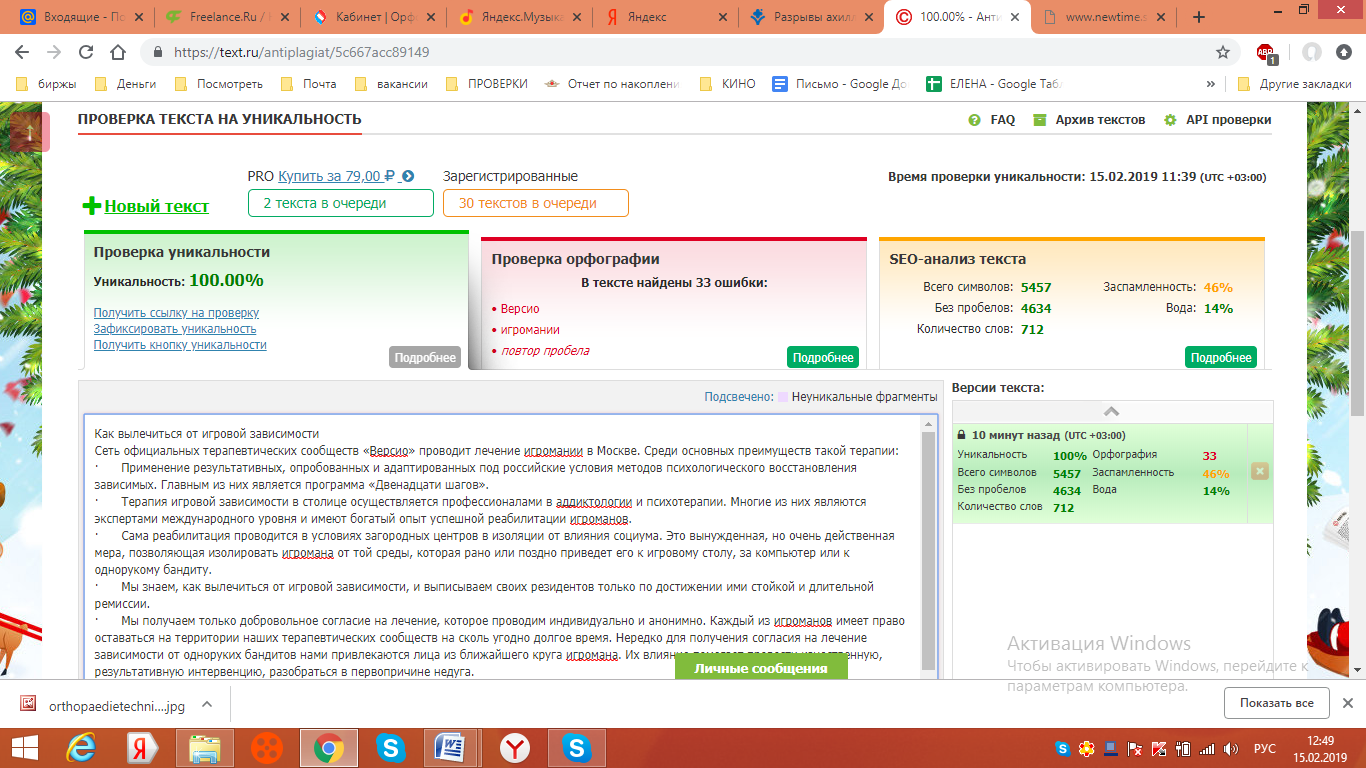 